Zabawy logopedyczne dla przedszkolaka         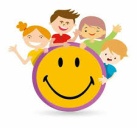 Poćwiczcie z rodzicami.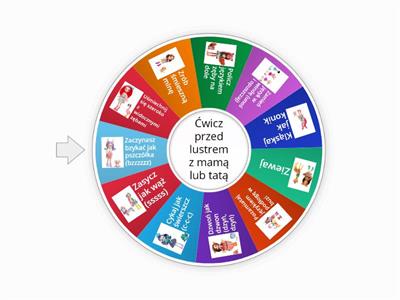 https://wordwall.net/pl/resource/1806825/logopediaUtrwalamy głoskę s na początku wyrazu.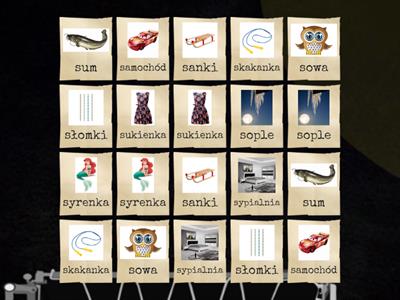 https://wordwall.net/pl/resource/932076/logopedia/g%c5%82oska-s-w-nag%c5%82osie